附件 1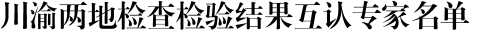 附件 2附件 3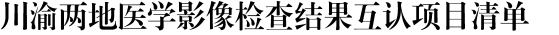 附件 4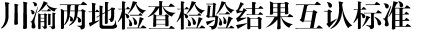 一、临床检验项目结果互认标准1.临床检验互认项目须按要求规范实施检验流程和性能验 证，常规开展室内质控并通过国家级、省级室间质评。2.临床检验质控中心应加强区域内医疗机构临床检验实验 室室内质控和室间质评工作的监督和指导，保障临床检验互认项目的质量。3.临床医生在判读临床检验互认项目结果时需要根据患者 的情况综合分析。4.建立医疗机构互认项目退出纳入机制，互认项目未参加国家级或省级室间质评，或成绩不合格的医疗机构将在川渝范围内通报，并取消未参加或不合格项目的互认资格，合格后重新纳入。二、医学影像检查项目结果互认标准(一)放射影像诊断(二)放射影像技术序号姓名医疗机构职务/职称专业1杨正林四川省人民医院院长/主任技师临床检验2蒋  黎四川省人民医院主任/教授临床检验3熊大迁四川省中医药大学附属医院主任/主任技师临床检验4江  虹四川大学华西医院科副主任/教授临床检验5刘靳波西南医科大学附属医院主任/教授临床检验6郭晓兰川北医学院附属医院主任/教授临床检验7刘华伟成都市第三人民医院主任/主任技师临床检验8俸家富绵阳市中心医院主任/主任技师临床检验9聂  滨宜宾市第二人民医院主任/主任技师临床检验10何  霞雅安市人民医院主任/主任技师临床检验11李真林四川大学华西医院副主任/教授放射医学12张小明川北医学院附属医院副院长/教授放射医学13蒲  红四川省人民医院副主任/主任医师放射医学14宁  刚四川大学华西第二医院主任/教授放射医学15唐光才西南医科大学附属医院主任/教授放射医学16许持卫成都市第三人民医院主任/主任医师放射医学17张泽明攀枝花市中心医院主任/主任医师放射医学18刘启榆绵阳市中心医院主任/主任医师放射医学19曹跃勇宜宾市第二人民医院主任/主任医师放射医学20许  林达州市中心医院主任/主任医师放射医学21李  靖攀枝花市中心医院主任/主任技师临床检验序号姓名医疗机构职务/职称专业22曹  炬重庆医科大学附属第一医院副主任/研究员临床检验23廖  璞重庆市人民医院主任/主任技师临床检验24吕发金重庆医科大学附属第一医院主任/教授放射医学25陈维贤重庆医科大学附属第二医院主任/主任技师临床检验26郭大静重庆医科大学附属第二医院主任/教授放射医学27陈金华重庆医科大学附属第二医院副主任/副主任技师放射医学28陈大鹏重庆医科大学附属儿童医院主任/主任技师临床检验29何  玲重庆医科大学附属儿童医院主任/教授放射医学30李  康重庆市人民医院主任/教授放射医学31张  娟重庆市中医院主任/主任技师临床检验32杨  华重庆市中医院主任/主任医师放射医学33杨  全重庆医科大学附属永川医院主任/教授放射医学34李  维重庆市急救医疗中心主任/主任技师临床检验35吴立翔重庆大学附属肿瘤医院主任/主任技师临床检验36张久权重庆大学附属肿瘤医院主任/副教授放射医学37陈  鸣陆军军医大学第一附属医院主任/教授临床检验38张立群陆军军医大学第二附属医院主任/教授临床检验39黄  庆陆军特色医学中心主任/教授临床检验40曾文兵重庆大学附属三峡医院主任/教授放射医学41高万春黔江中心医院主任/副教授放射医学序号项目规范中英文名称备注1白细胞(WBC)检测方法及参考区间2红细胞( RBC) )检测方法及参考区间3血红蛋白( HB)检测方法及参考区间4血小板(PLT)检测方法及参考区间5红细胞比容( HCT)检测方法及参考区间6平均红细胞体积(MCV)检测方法及参考区间7平均红细胞血红蛋白量( MCH )检测方法及参考区间8平均红细胞血红蛋白浓度( MCHC )检测方法及参考区间9凝血酶原时间(PT)检测方法及参考区间10激活部分凝血活酶时间(APTT)检测方法及参考区间11纤维蛋白原( Fb )检测方法及参考区间12国际标准化比值( INR)检测方法及参考区间13尿素( Urea )检测方法及参考区间14尿酸( Uric )检测方法及参考区间15肌酐( Cr )检测方法及参考区间16总蛋白( TP )检测方法及参考区间17白蛋白( Alb )检测方法及参考区间18胆固醇( TC )检测方法及参考区间19甘油三酯( TG )检测方法及参考区间序号项目规范中英文名称备注20丙氨酸氨基转移酶(ALT)检测方法及参考区间21天门冬氨酸氨基转移酶(AST)检测方法及参考区间22肌酸激酶( CK )检测方法及参考区间23乳酸脱氢酶( LDH )检测方法及参考区间24γ-谷氨酰转肽酶 (GGT)检测方法及参考区间25碱性磷酸酶 (ALP)检测方法及参考区间26总胆红素 (TBIL)检测方法及参考区间27直接胆红素 (DBIL)检测方法及参考区间28钾 (K)检测方法及参考区间29钠 (Na)检测方法及参考区间30血糖(GLU)检测方法及参考区间31糖化血红蛋白 (HbA1C)检测方法及参考区间32高密度脂蛋白胆固醇 (HDL-C)检测方法及参考区间33低密度脂蛋白胆固醇 (LDL-C)检测方法及参考区间34乙肝病毒表面抗原 (HBsAg)检测方法及参考区间35乙型肝炎表面抗体(HBsAb)检测方法及参考区间36丙型肝炎抗体(HCV-Ab)检测方法及参考区间37免疫球蛋白 M(IgM)检测方法及参考区间38免疫球蛋白 G(IgG)检测方法及参考区间39免疫球蛋白 A(IgA)检测方法及参考区间40乙型肝炎病毒核酸(HBV-DNA)检测方法及参考区间序号项目规范中英文名称备注41结核分枝杆菌核酸(TB-DNA)检测方法及参考区间42沙眼衣原体核酸(CT-DNA)检测方法及参考区间43淋球菌核酸(NG-DNA)检测方法及参考区间44人乳头瘤病毒(16/18)核酸(HPV16/18-DNA)检测方法及参考区间45新型冠状病毒核酸( SARS-Cov-2 -RNA)检测方法及参考区间序号模态部位项目中文简称项目释义1DR胸部胸部站立后前位摄影X 线胸部站立后前位摄影2DR胸部胸部站立后前位及侧位摄影X 线胸部站立后前位及侧位摄影3DR胸部胸部(婴幼儿)正位摄影胸部(婴幼儿)正位摄影4DR肩部左侧肩关节正位摄影左侧肩关节前后位正位 摄影5DR肩部右侧肩关节正位摄影右侧肩关节前后位正位 摄影6DR上肢左侧肘关节正侧位摄影左侧肘关节正侧位摄影7DR上肢右侧肘关节正侧位摄影右侧肘关节正侧位摄影8DR上肢左侧腕关节正侧位摄影左侧腕关节正侧位摄影9DR上肢右侧腕关节正侧位摄影右侧腕关节正侧位摄影10DR上肢左手正斜位摄影左手正斜位摄影11DR上肢右手正斜位摄影右手正斜位摄影12DR髋关节髋关节正位摄影髋关节正位摄影13DR下肢左侧膝关节正侧位摄影左侧膝关节正侧位摄影14DR下肢右侧膝关节正侧位摄影右侧膝关节正侧位摄影15DR下肢左侧踝关节正侧位摄影左侧踝关节正侧位摄影16DR下肢右侧踝关节正侧位摄影右侧踝关节正侧位摄影17DR下肢左足正斜位摄影左足正斜位摄影18DR下肢右足正斜位摄影右足正斜位摄影序号模态部位项目中文简称项目释义19DR脊柱颈椎正侧位摄影颈椎正侧位摄影20DR脊柱胸椎正侧位摄影胸椎正侧位摄影21DR脊柱腰椎正侧位摄影腰椎正侧位摄影22DR脊柱骶尾椎正侧位摄影骶尾椎正侧位摄影23DR骨盆骨盆正位摄影骨盆正位摄影24DR腹部立位腹部平片X 线全腹部前后立位25DR腹部卧位腹部平片X 线全腹部,仰卧前后位 或侧卧水平位26DR脊柱颈椎双斜位颈椎双斜位27DR脊柱颈椎张口位颈椎张口位28DR脊柱腰椎过伸过屈位腰椎过伸过屈位29DR脊柱腰椎双斜位腰椎双斜位30DR下肢右胫腓骨正侧位左胫腓骨正侧位31DR下肢左胫腓骨正侧位左胫腓骨正侧位32DR下肢右股骨正侧位左股骨正侧位33DR下肢左股骨正侧位左股骨正侧位34CT头部头部计算机体层(CT)平扫头部普通扫描35CT鼻部鼻部计算机体层(CT)平扫鼻部普通扫描36CT胸部胸部计算机体层(CT)平扫胸部普通扫描37CT脊柱颈椎计算机体层(CT)平扫颈椎普通扫描38CT脊柱胸椎计算机体层(CT)平扫胸椎普通扫描39CT脊柱腰椎计算机体层(CT)平扫腰椎普通扫描序号模态部位项目中文简称项目释义40CT髋关节髋关节计算机体层(CT)平扫髋关节普通扫描41CT下肢左侧足部计算机体层(CT)平扫左侧足部普通扫描42CT下肢右侧足部计算机体层(CT)平扫右侧足部普通扫描43CT下肢左侧踝关节计算机体层(CT)平扫左侧踝关节普通扫描44CT下肢右侧踝关节计算机体层(CT)平扫右侧踝关节普通扫描45CT头部头部计算机体层(CT)增强扫描头部普通扫描加增强扫描46CT鼻部鼻部计算机体层(CT)增强扫描鼻部普通扫描加增强扫描47CT腹部上腹部计算机体层(CT)增强扫描上腹部普通扫描加增强 扫描48CT腹部盆腔计算机体层(CT)增强扫描盆腔普通扫描加增强扫描49CT胸部胸部计算机体层(CT)增强扫描胸部普通扫描加增强扫描50CT腹盆下腹部增强下腹部 CT 平扫加增强51CT腹盆肾上腺增强肾上腺 CT 平扫加增强扫描52CT上肢右肩关节平扫右侧肩关节 CT 扫描53CT上肢左肩关节平扫右侧肩关节 CT 扫描54MR头部颅脑磁共振平扫成像颅脑磁共振普通扫描55MR鞍区鞍区磁共振平扫成像鞍区磁共振普通扫描56MR脊柱颈椎磁共振平扫成像颈椎磁共振普通扫描57MR脊柱胸椎磁共振平扫成像胸椎磁共振普通扫描58MR脊柱腰椎磁共振平扫成像腰椎磁共振普通扫描59MR髋关节双髋关节磁共振平扫成像双髋关节磁共振普通扫描60MR下肢左侧膝关节磁共振平扫成像左侧膝关节磁共振普通 扫描序号模态部位项目中文简称项目释义61MR下肢右侧膝关节磁共振平扫成像右侧膝关节磁共振普通 扫描62MR下肢左侧踝关节磁共振平扫成像左侧踝关节磁共振普通 扫描63MR下肢右侧踝关节磁共振平扫成像右侧踝关节磁共振普通 扫描64MR头部头部磁共振增强成像头部磁共振普通扫描加 增强扫描65MR脊柱颈椎磁共振增强成像颈椎磁共振普通扫描加 增强扫描66MR脊柱胸椎磁共振增强成像胸椎磁共振普通扫描加 增强扫描67MR脊柱腰椎磁共振增强成像腰椎磁共振普通扫描加 增强扫描项目指标指标说明报告书 写规范一般资料一般资料应包括患者姓名、性别、年龄、科别、病床号(住院病人)、住院号(住院病人)、影像号、检查部位、检查日期、报告日期，并与申请单和图像上相应项目的内容保持一致。报告书 写规范成像技术和检 查方法叙述清楚采用的成像技术和检查方法，并对有无使用对比剂等情况 予以说明。项目指标指标说明指标说明指标说明影像学表现描 述的规范性影像学表现描述一般应包括以下五方面的内容：① 临床所疑疾病的描述：即阐明有无临床所疑疾病的影像表现或 征象，包括有鉴别意义的阴性征象。② 临床所疑疾病以外的阳性发现:如意外或偶然发现 “临床所疑 疾病”以外疾病的征象；正常变异的表现；成像伪影的表现；难以解释的、不能据之做出医学影像学诊断的一些表现等。③ 如存在阳性发现应该描述该病变的部位、分布、数量、形态、 大小、轮廓、边缘、密度/CT 值/信号、强化程度与方式、周围情况等内容。④鉴别诊断：对于诊断比较复杂，即有鉴别诊断的情况存在时，应有用于鉴别诊断的描述和要点。⑤描述应重点突出、层次清楚、简明扼要、无错别字。2.影像 学诊断影像学诊断的规范性影像学诊断：诊断与表现的一致性：诊断应与影像学检查表现所述内容相符，不能相互矛盾，不应有遗漏。诊断结果：肯定性诊断、符合性诊断、可能性诊断、否定性诊断。用词的准确性：注意用词的准确性，疾病的名称要符合规定，不能有错字、别字、漏字及左右侧之误。有多个诊断时，应按临床意义的大小，按由大到小的顺序分层次罗 列诊断。诊断不明确者，应提出进一步检查建议。3.报告 要求报告审核制度有报告审核制度，书写医师和复核医师签名。无签发报告资格的医 师和进修医师书写的影像诊断报告应由主治医师及以上职称或经 过授权的有签发报告资格的医师审核签名。如只有一名医师签名须 职称为主治医师及以上或经过授权的有签发报告资格的医师(有授 权文件/记录)。项目指标指标说明1.普通X 线 成像影像信息患者医嘱，检查项目、日期、时间等与图像显示信息的 	关联性，图像左右标识。                            1.普通X 线 成像检查规范投照体位，摄影参数，非被检部位辐射防护。1.普通X 线 成像图像质量影像上受检部位的位置， 图像的对比度、清晰度，病变 部位的显示，伪影等。项目指标指标说明2.CT成像影像信息影像显示信息与患者医嘱、检查时间一致，无重扫、错 扫、漏扫。2.CT成像检查规范检查前设备、患者准备(伪影)，检查体位、扫描范围， 扫描参数(低剂量)、重建参数，对比剂流速。2.CT成像图像质量影像上受检部位的位置， 图像的对比度、清晰度，病变 部位的显示，伪影，图像后处理规范。3.MRI 成像影像信息影像显示信息与患者医嘱、检查时间一致，无重扫、错 	扫、漏扫。                                        3.MRI 成像检查规范检查前设备、患者准备(伪影)，检查体位、扫描范围， 扫描序列、参数，对比剂应用。3.MRI 成像图像质量影像上受检部位的位置，图像的对比度、清晰度，病变部位的显示，伪影，图像后处理规范。